Koropetskyi OlehExperience:Documents and further information:I finished Odessa State Academy of Building and Architecture in 2003. I was working Manager of sales from 2003 to 2014. I have studied Kyiv State Maritime Academy since 2014.Position applied for: Able SeamanDate of birth: 21.11.1981 (age: 35)Citizenship: UkraineResidence permit in Ukraine: YesCountry of residence: UkraineCity of residence: OdessaContact Tel. No: +38 (096) 424-67-24E-Mail: koropetskiy@gmail.comSkype: koropetskiy22U.S. visa: NoE.U. visa: NoUkrainian biometric international passport: Not specifiedDate available from: 10.05.2017English knowledge: GoodMinimum salary: 1100 $ per month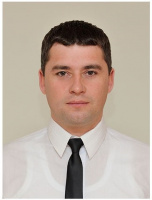 PositionFrom / ToVessel nameVessel typeDWTMEBHPFlagShipownerCrewingOrdinary Seaman26.04.2016-02.11.2016LUCKY SUNDAYBulk Carrier8037211620PanamaSkkiper Marine Limited,Marshall Is.Profy Crew Management Ltd.Ordinary Seaman07.08.2015-05.02.2016NOLHANAVAContainer Ship49035750BarbadosMG Management SAS St.PierreProfy Crew Management Ltd.